ГОСУДАРСТВЕННЫЙ    СТАНДАРТ СОЮЗА    ССРСИСТЕМА ПРОЕКТНОЙ ДОКУМЕНТАЦИИ ДЛЯ СТРОИТЕЛЬСТВАИНТЕРЬЕРЫРАБОЧИЕ ЧЕРТЕЖИГОСТ 21.50781 (СТ СЭВ 441083)Издание официальнееГОСУДАРСТВЕННЫЙ СТРОИТЕЛЬНЫЙ КОМИТЕТ СССР ГОСУДАРСТВЕННЫЙ СТАНДАРТ СОЮЗА ССР___________________________________________________________Система проектной документации 			ГОСТ           для строительства 						          21.50781*               ИНТЕРЬЕРЫ 				    (СТ СЭВ 441083)            Рабочие чертежиSystem of design documents           for construction.  Interiors. Working drawings___________________________________________________________Постановлением Государственного комитета СССР по делам строительства от 2 апреля 1981 г. № 48 срок введения установлен  с 01.01.82Несоблюдение стандарта преследуется по закону1. Настоящий стандарт устанавливает состав и правила оформления рабочих чертежей архитектурных решений интерьеров производственных и вспомогательных здании всех отраслей промышленности и народного хозяйства.Стандарт полностью соответствует СТ СЭВ 4410—83. (Измененная редакция, Изм. № 1).2. Необходимость разработки рабочих чертежей архитектурных решений интерьеров устанавливается заданием на проектирование.3. Рабочие чертежи архитектурных решений интерьеров выполняют в соответствии с требованиями настоящего стандарта и других стандартов системы проектной документации для строительства.4. В состав рабочих чертежей архитектурных решений интерьеров включают: рабочие чертежи, предназначенные для выполнения отделочных работ внутри здания (основной комплект рабочих чертежей марки АИ);чертежи элементов интерьеров, не вошедших в состав рабочих чертежей других марок; ведомость потребности в материалах;образцы колеров (при отсутствии номеров цвета по картотеке цветовых эталонов в стандартах или ТУ).5. В состав основного комплекта рабочих чертежей марки АИ, как правило, включают: общие данные по рабочим чертежам; планы этажей здания;виды и развертки внутренних поверхностей стен; планы полов и потолков; фрагменты планов, видов и разверток; шаблоны;схемы технологических и санитарно-технических коммуникаций с опознавательной и сигнально-предупреждающей окраской; ведомость отделки помещений; спецификацию.Состав основного комплекта может быть уточнен в зависимости от особенностей интерьеров. 6. Общие данные по рабочим чертежам выполняют по ГОСТ 21.102—79.В состав общих данных по рабочим чертежам в дополнение к данным, предусмотренным ГОСТ 21.102—79, включают ведомость отделочных и лакокрасочных материалов и, при необходимости, указания по отделочным работам.7. Ведомость отделочных и лакокрасочных материалов составляют по форме, приведенной на черт. 1. В графах ведомости указывают:а) в графе «№ цвета по проекту» — порядовый номер цвета, принятый в рабочих чертежах марки АИ;б) в графе «Наименование и обозначение материала» — наименование отделочного или лакокрасочного материала, его марку или тип по стандарту или ТУ и обозначение стандарта или ТУ;в) в графе «Наименование и номера эталонов цвета» — принятое по стандарту или ТУ наименование цвета отделочного или лакокрасочного материала и его номер по картотеке цветовых эталонов. При отсутствии номера цвета по картотеке цветовых эталонов в стандартах или ТУ номер цвета в графе не проставляют;г) в графе «Кол.» — количество отделочных или лакокрасочных материалов каждого цвета; д) в графе «Примечание» — дополнительные данные, например, единицы измерения, если они приняты не в штуках; ссылка на альбом образцов колеров.Ведомость отделочных и лакокрасочных материалов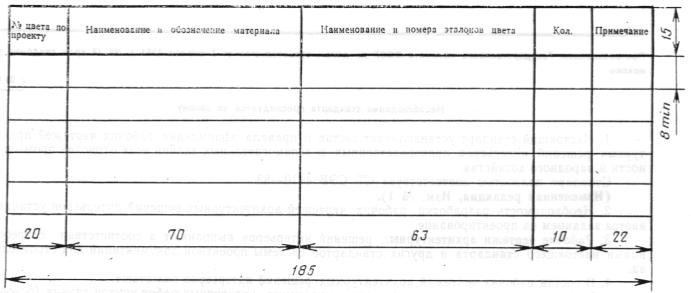 Черт. 1Запись отделочных и лакокрасочных материалов в ведомости производят по разделам, соответствующим различным видам материалов. Наименование разделов записывают в графу «Наименование и обозначение материала» в виде заголовков и подчеркивают. Пример заполнения ведомости отделочных и лакокрасочных материалов приведен на черт. 2.Ведомость отделочных и лакокрасочных материалов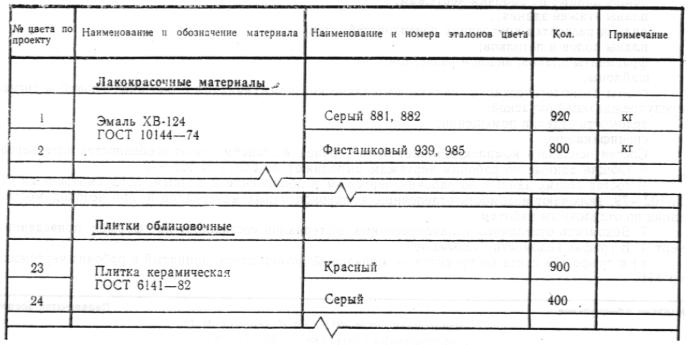 Черт. 28. Планы этажей выполняют в масштабах, предусмотренных ГОСТ 21.501—80. Виды и развертки внутренних поверхностен стен выполняют в масштабах 1:50 — 1:500 по ГОСТ 2.302—68. 9. На планах этажей (черт. 3), видах (черт. 5) и развертках внутренних поверхностей стен и их фрагментах указывают (черт. 4):координационные оси здания, расстояния между ними и крайними осями; подъемно-транспортное оборудование; мебель;элементы монументально-декоративного оформления; марки (позиции) элементов интерьера, не учтенных в основных комплектах рабочих чертежей других марок; границы участков пола (на планах этажей при отсутствии плана полов) и стен (на видах и развертках внутренних поверхностей стен), различных по материалу, цвету и рисунку; номер цвета поверхности элементов интерьера по проекту; ссылки на фрагменты. На планах этажей, кроме того, указывают обозначения и ограждения проходов и проездов, расположение мебели, внутреннего озеленения, а также наименования или номера помещений и технологических участков по ГОСТ 21.501—80.(Измененная редакция, Изм. № 1). 10. Планы полов и потолков выполняют в масштабах 1:20 — 1:100 по ГОСТ 2.302—68.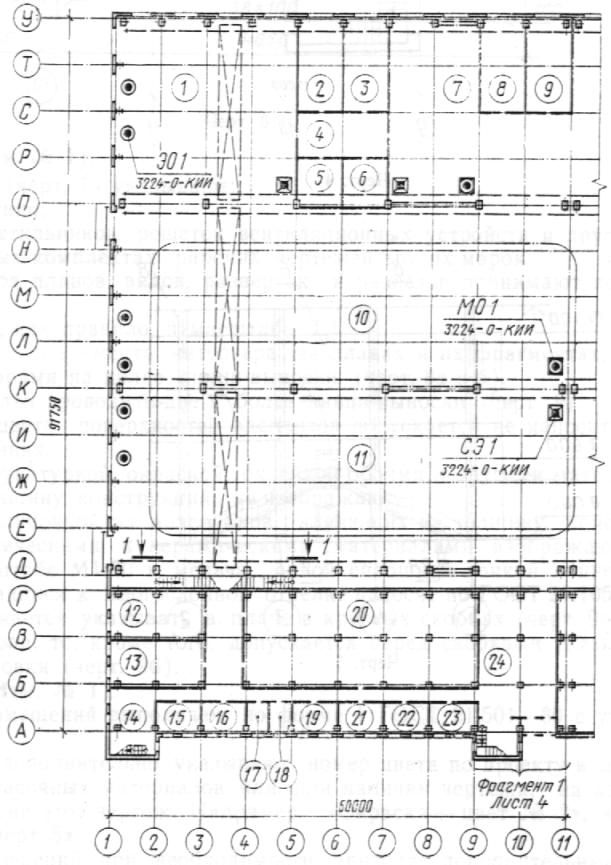 Черт. 3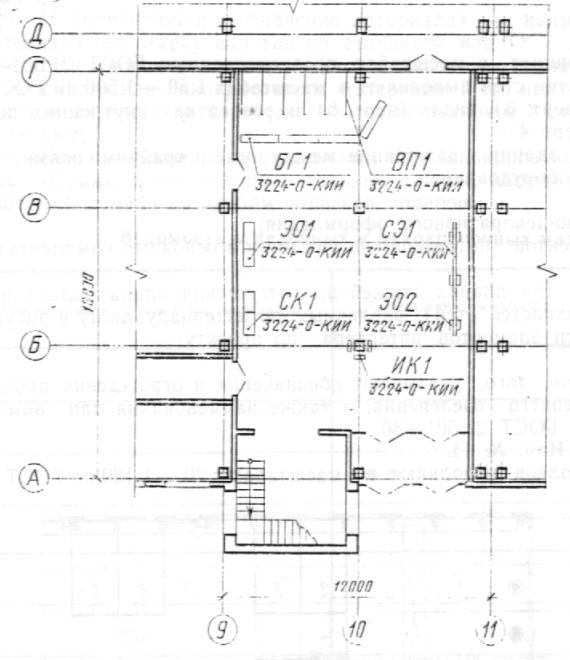 Черт. 4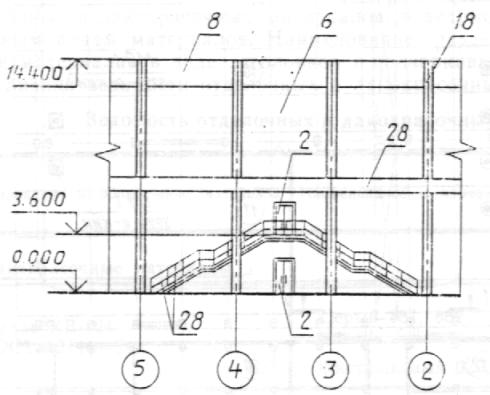 Черт. 511. На планах полов и их фрагментах (черт. 6) указывают: координационные оси здания; рисунок покрытия пола или ссылки на соответствующие фрагменты плана полов;номер цвета покрытия пола.Допускается рисунок пола выявлять сплошной толстой линией, ограничивающей контуры элементов рисунка, или штриховкой элементов сплошной тонкой линией.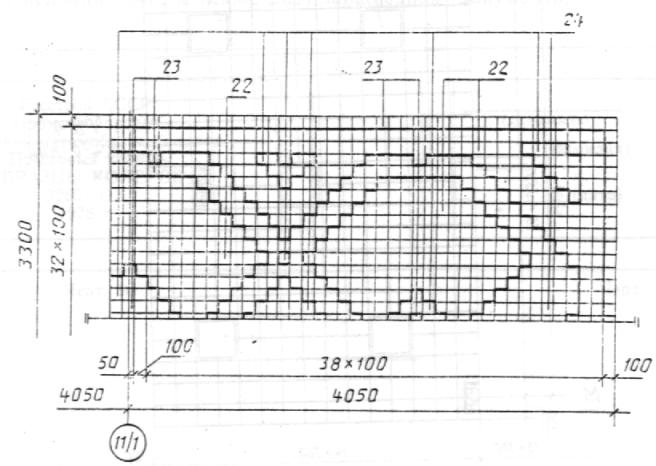 Черт. 6(Измененная редакция, Изм. № 1). 12. На планах потолков (черт. 7) указывают: координационные оси здания;размещение и марки светильников, решеток вентиляционных устройств и других элементов потолков, не учтенных в основных комплектах рабочих чертежей других марок. 13. Масштабы фрагментов планов, видов, разверток и разрезов принимают по ГОСТ 2.302—68 с учетом сложности чертежа.14. Шаблоны выполняют, как правило, в масштабе 1:1.15. Номер цвета поверхности элемента интерьера на планах и их фрагментах, видах и развертках указывают арабскими цифрами на полке линии-выноски (черт. 8а и б). Допускается от одной полки проводить две и более линии-выноски (черт. 9). Номер преобладающего цвета поверхностей элементов допускается не наносить на чертежах, а оговаривать его в общих указаниях.Отделку поверхностей штукатуркой, окраской, оклейкой обоями и другими материалами, которые практически не влияют на толщину конструкций, не изображают.Отделку поверхностей облицовкой из материалов, влияющих на толщину конструкций, например: камнем, деревом, металлическими и керамическими материалами, изображают на планах и в разрезах, выполненных в масштабе М1:50 и мельче, одной сплошной тонкой линией независимо от количества слоев. Выносные надписи к многослойной отделке наносят по ГОСТ 21.105— 79.Высоту облицовки допускается указывать в плане в круглых скобках (черт. 9а). Если облицовка начинается не от уровня пола, то, кроме того, допускается перед скобками указывать расстояние от уровня пола до низа облицовки (черт. 9б).(Измененная редакция, Изм. № 1).16. Ведомость отделки помещений выполняют по форме 1 ГОСТ 21.501—80 с учетом следующего:в графах «Вид отделки» дополнительно указывают номер цвета по проекту в соответствии с ведомостью отделочных и лакокрасочных материалов или, при наличии чертежа, на котором указаны номера цвета, приводят ссылку на этот чертеж. Например: «Окраска — цвет № 2»; «Плитка керамическая — цвет № 17» или «См. черт. 5».В ведомости отделки помещений, при необходимости, приводят дополнительные графы, в которых указывают рекомендуемые цвета окраски технологического оборудования.В примечании под таблицей делают запись: «Номера цвета и соответствующий материал отделки см. ведомость отделочных и лакокрасочных материалов в общих данных по рабочим чертежам».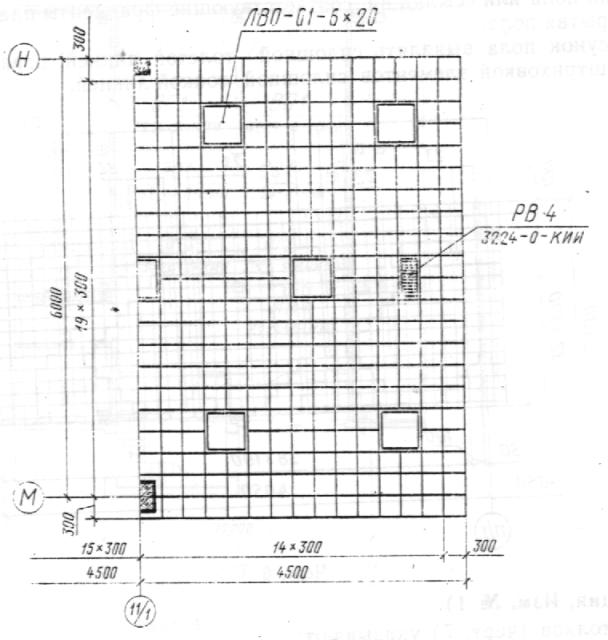 Черт. 7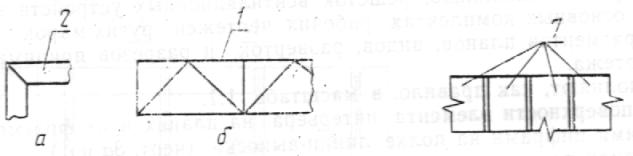        Черт. 8                                                       Черт. 9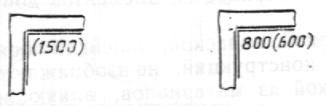 Черт. 9а                        Черт. 9б17. Спецификацию к рабочим чертежам основного комплекта марки АИ выполняют по форме 1 или 2 ГОСТ 21.104—79.В спецификацию включают элементы интерьера, не учтенные в спецификациях к рабочим чертежам основных комплектов других марок.18. Ведомость потребности в материалах выполняют по ГОСТ 21.109—80.В ведомость включают материалы, потребные для выполнения отделочных работ и изготовления элементов интерьера и не учтенные в ведомостях потребности в материалах, выполненных по рабочим чертежам основных комплектов других марок.19. Образцы колеров (цвета), принятых в рабочих чертежах основного комплекта марки АИ, выполняют на листах размерами 52х148 мм. На оборотной стороне каждого образца указывают наименование и номер цвета по проекту.Листы с образцами колеров брошюруют в порядке возрастания номеров в виде альбома. 20. Альбом образцов колеров должен иметь титульный лист, который является первым листом альбома. На титульном листе (черт. 10) указывают:наименование министерства или ведомства, в систему которого входит организация, разработавшая образцы колеров, и наименование этой организации;наименование предприятия, в состав которого входит здание;наименование здания;наименование и обозначение альбома;год выпуска альбома.На обратной стороне титульного листа (черт. 11) помещают фамилии, подписи 	начальника отдела (сектора) и исполнителей, а также дату подписания документа.                   Черт. 10                    Черт. 11Госстрой СССР Промстройпроект Волжский автомобильный завод Прессовый корпус ОБРАЗЦЫ КОЛЕРОВ 3260ОК 1976 г.___________________      ___________________       (должность)                         (должность)_________(фамилия)     ________(фамилия) (подпись)                           (подпись)_____________ (дата)    ___________ (дата)